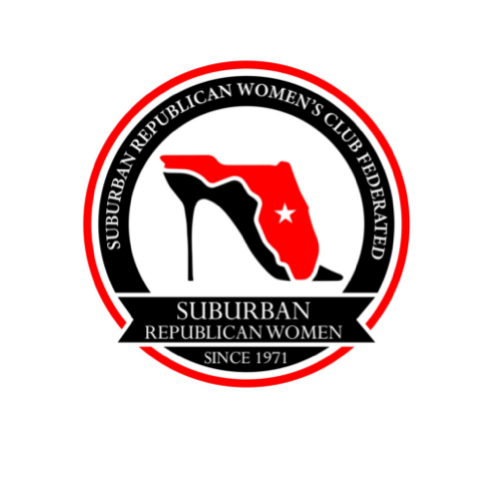 Suburban Republican Women’s Club FederatedMildred Lind Leadership Scholarship ApplicationDeadline for Application: April 3, 2023The Suburban Republican Women’s Club Federated awards a scholarship of $1,000 to a woman who has shown leadership and academic excellence in school and/or extracurricular activities.Completed applications must be emailed to drtinacalderone@gmail.com or mailed to:Tina Calderone 3353 Oakmont TerraceLongwood, FL. 32779Eligibility: Applicant must be a woman graduating from S.C.P.S. and be accepted into any accredited college, university or vocational technical school. She must have at least a 2.5 GPA and be a registered or pre- registered Republican in Seminole County.  ____________________________________________________________________ Name                                            Birthdate                                       Mobile Phone____________________________________________________________________Address                       City                        Zip Code                           Email_______________________________________________Current school attending_______________________________________________College, university, or vocational school you plan to attendAre you eligible for Bright Futures? _________________Please submit the following with your completed application:High school transcript with SAT or ACT scores.A 100-200 word essay detailing your school and community activities, leadership roles and future goals, and any campaign activity involvement.Two letters of recommendation. (Please, no letters from family members.)_______________________________________________________Applicant Signature